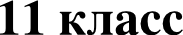 Задача 11.1.	Разъезд автомобилей.Два автомобиля движутся равномерно по взаимно перпендикулярным шоссе. Скорость первого автомобиля равна u, а скорость второго — 2г. Найдите наименьшее расстояние между автомобилями,  если  в некото-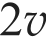 рый момент времени первый автомобиль находился на расстоянии  L от	3Lперекрёстка, а второй — на расстоянии ЗА (см. рис. 11.1).Ответ: й/	.	LРешение: Способ 1. Запишем уравнения движения для обоих автомо- билеи: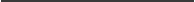 s (t) = L — vt,	s (t) = 3L — 2гг.Рис. 11.1.По теореме Пифагора расстояние между автомобилями в момент времени t задаётся формулой                = (А — rr)' + (3L — 2гi)2 = 5r  — 14Ari + 10a'.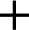 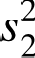 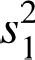 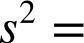 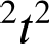 Чтобы найти минимальное значение этого выражения, вычислим производную и приравня-ем её нулю:(5v t’ — 14Ari + 10a')' = 10r'r — 14Lr = 0	щ	rg, =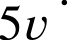 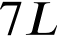 Подставляя наиденное время в выражение для квадрата расстояния, получаем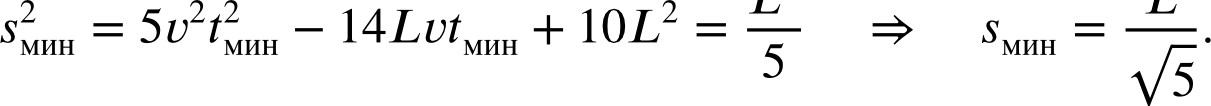 Критерии:Записано уравнение движения первого автомобиля			. .				. . .				1 балл Записано уравнение движения второго автомобиля					.			.			. 1 Оалл Записано выражение для расстояния между ними	.	. .		. .	.			.	.	. 3 балла Наиден момент времени наибольшего сближения			. .					.			. 3 балла Наидено минимальное расстояние	. . . . . . . . . . . . . . . . . . . . . . . . . . . . . . . 2 балла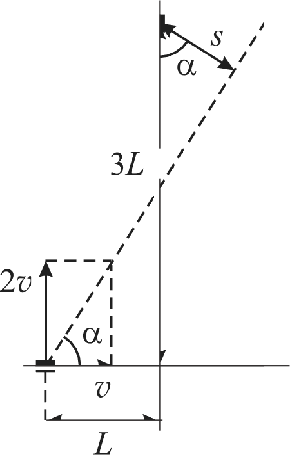 Рис. 11.2.Способ 2. Перейдём в систему отсчёта одного из автомобилей, например, автомобиля, нахо- дящегося на расстоянии ЗА от перекрёстка. В этом случае другой автомобиль будет двигатьсявдоль прямой, изображённой на рис 11.2. Минимальное расстояние между автомобилями —расстояние х от покоящегося автомобиля до данной прямой. Из рисунка следует, что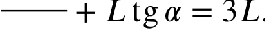 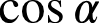 Так как tgз       = 2, то cosз      =  1/     . Исходя из этого, получаем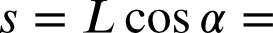 Критерии:Совершен переход в систему отсчета одного из автомобилей . . . . . . . . . . . . . . . 2 балла Изображена траектория движения другого автомобиля . . . . . . . . . . . . . . . . . . . 2 балла  Наидены углы (или тригонометрические функции углов) . . . . . . . . . . . . . . . . . 2 балла  Указано, что является минимальным расстоянием  . . . . . . . . . . . . . . . . . . . . . . 2 баллаНайдено минимальное расстояние    . . . . . . . . . . . . . . . . . . . . . . . . . . . . . . . 2 балла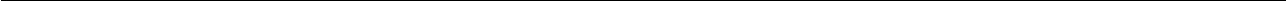 Задача 11.2.	Натяжение нити.Систему из двух грузов массы mi = 1 кг и m = 1,5 кг, связанных нитью, тянут с противопо- ложные стороны с силамиi i = 10 Н и Ј,  = 20 Н (см. рис. 11.3). Найдите силу натяжения нити Т, если коэффициент трения обоих грузов о поверхность равен р = 0,3. Ускорение свободногопадения принять равным 10 м/с'.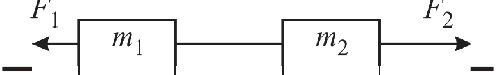 Рис. 11.3.Ответ: 14 Н.Решение: Пусть п — ускорение системы. Максимальное значение  силы трения  равно p(nt +m2)g = 7,5 Н, равнодеиствующая сил F, и F равна F — F, —— 10 Н. Так как F — F > y(m,++ т  )g, система грузов не находится в покое, т. е. в Ј  0. Ускорение грузов равнор	F  — F — у(т+•	)g — i м/с'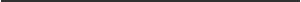 m  + m2Рассмотрим теперь силы, приложенные к одному из грузов, например, к первому. По 2-ому закону Ньютона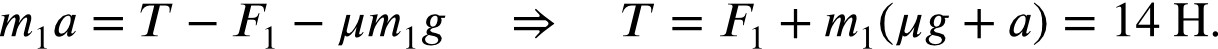 Критерии:Показано, что система движется . . . . . . . . . . .  .  . . .  .  .  .  .  . . . .  .  .  .  . . . .  .  . 2 балла  Наидено ускорение системы	.	.	.	.	. 3 балла Записан 2-и закон Ньютона для одного или обоих грузов      . .	.	. 3 балла Наидена величина силы Т   . . . . . . . . . . . . . . . . . . . . . . . . . . . . . . . . . . . . 2 балла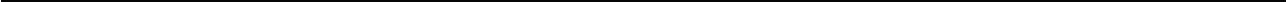 Задача 11.3.	Поршенъ в сосуде.Прямоугольныи сосуд длинои 2 м и высотои 1 м с непроницаемыми стенками разделён на qвe равные части тонким вертикальным подвижным поршнем (рис. 11.4). Левая часть сосуда довер- ху заполнена ртутью. В правой части находится воздух при температуре t o — 167 ’С и давленииpo —— 550 мм рт. ст. Воздух в сосуде начинают медленно охлаждать.При какой температуре  воздуха T  поршень начнёт смещаться?При какои температуре воздуха Т, поршень сместится на 25 см?Поршень тепло не проводит. Тепловым расширением стенок сосуда и трением прене0речь.нg	х	gl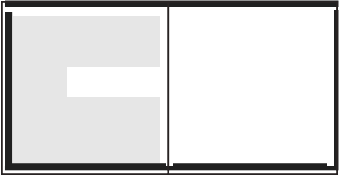 Рис. 11.4.Ответ: To = 400 К; T   —— 192 К.Решение: Так как газ в правои части сосуда охлаждают медленно, можно считать, что пор- шень всё время находится в равновесии. Равновесие поршня подразумевает, что сила давле- ния Fл, действующая на него слева, равна силе давления справа F . Сила давления справа равна F —— pS, где р — давление газа, S — площадь поршня.Давление ртути линеино зависит от глубины. В случае, когда поршень только начал двигать- ся, давление меняется от нуля до 1000 мм. рт. ст. Сила давления ртути на поршень может бытьнаидена как_ 0 + 1000 мм. рт. ст. s.Л	2Из условия Ј, —J л следует, что поршень начнёт смещаться, когда давление воздуха уменьшит-ся до р  —— 500 мм. рт. ст. при неизменном объёме. Температура, при которой это произойдёт,равна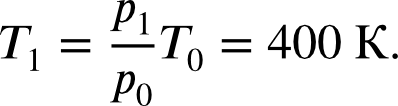 Если поршень сместится на 25 см, длина левой части сосуда станет равна 1,25 м, а длина правой — 0,75 м. В результате объём воздуха уменьшится до 3U /4 (U — начальный объём воздуха). Высота слоя ртути также уменьшится до 0,8 м, поэтому давление ртути меняется от нуля до 800 мм. рт. ст. Найдём силу давления F :0 + 800 мм. рт. ст.  0,85,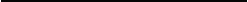 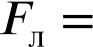 2где множитель 0,8 появляется из-за того, что площадь контакта слоя ртути и поршня уменьша- ется пропорционально высоте этого слоя. Из условия F —— F следует, что давление воздуха в этом случае равнор —— F —— 320 мм. рт. ст.Используя уравнение Менделеева-Клапеирона, находим температуру воздуха в правой части сосуда: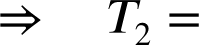 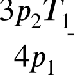 Критерии:Pi  о  _  р  • 3  o'4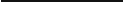 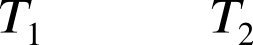 = 192 К.Написана сила давления на поршень в первом случае . . . . . . . . . . . . . . . . . . .  . 2 балла  Найдено давление воздуха в первом случае     .          .  .    .	.       .          .       .        1 балл Найдена температура  i i    .     .  .          .       .          .       .          .  .       .          .       .       1 баллНаиден объём воздуха во втором случае	. .	. .	. . .	1 баллНаидена толщина слоя ртути во втором случае				1 балл Написана сила давления на поршень во втором случае . . . . . . . . . . . . . . . . . .  . 2 балла  Найдено давление воздуха во втором случае   .	.	.	.       .        1 балл Найдена температура Т        .  .     .  .       .  .       .          .       .  .       .  .     .  .       .  .       .       1 балл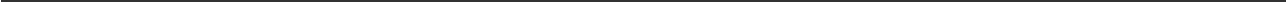 Задача 11.4.	Опасная  кормушка.Голубь ходит по платформе-кормушке в форме равностороннего треугольника, длина стороны которого п = 180 см. Платформа одной сторонои прикреплена к стене шарниром, а противо- положнои вершинои подвешена на нити к гвоздю (на рис. 11.5 изображён вид сбоку). Длина нити равна L = 1,8 м, масса голубя — m = 0,3 кг, масса платформы — if = 1,2 кг. На каком максимальном расстоянии d от стены может безопасно находиться голубь, если гвоздь можно вытащить, приложив силуЈ = 10 Н перпендикулярно стене. Считать, что сила трения между гвоздем и стенои практически не зависит от направления силы, с которой вытаскивают гвоздь из стены. Ускорение свободного падения принять равным 10 м/с'.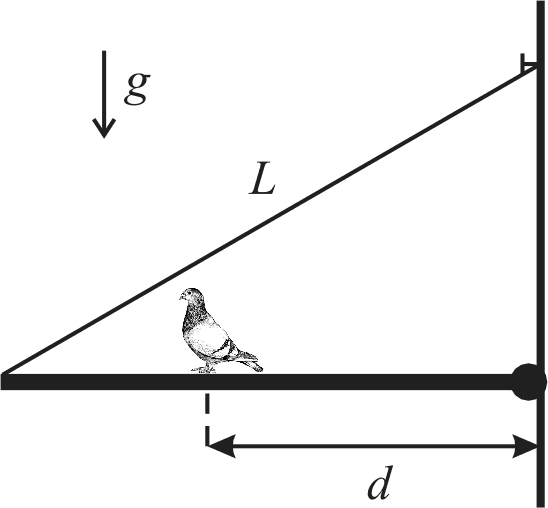 Рис. 11.5.Ответ: 0,92 м.Решение: Центр масс кормушки находится в геометрическом центре равностороннего тре-угольника, то есть на расстоянии	а     от его сторон. Так как, по условию, L = в, а высота рав-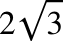 ностороннего  треугольника — в	/2, угол между нитью и стеной равен 60’. Пусть Т	сила натяжения нити. Запишем правило моментов относительно шарнира (см. рис. 11.6a):а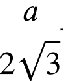 4	+ mgd.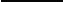 Гвоздь выйдет из стены, если проекция силы натяжения Г на направление, перпендикулярное стене, превзойдет F (см. рис. 11.66). В предельном случаеF —— Т sin 60’ =	2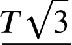 60'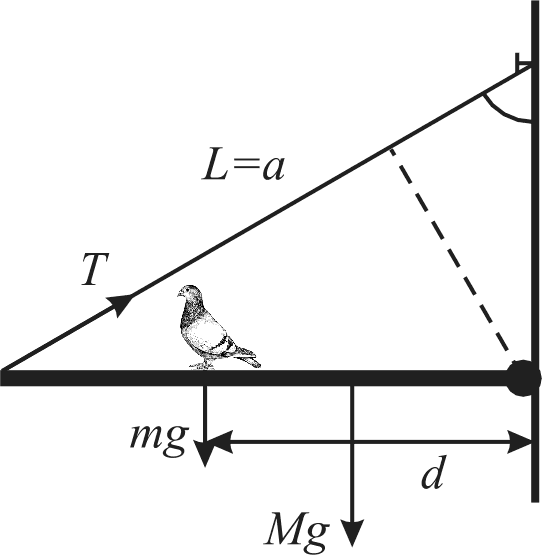 60'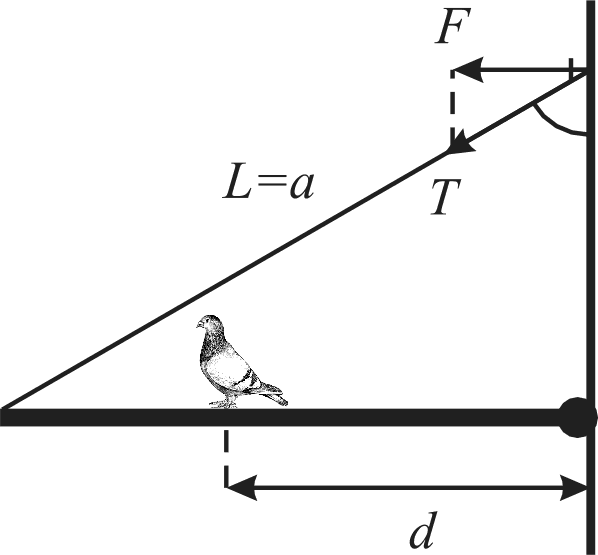 6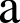 Рис. 11.6.Подставляя это в предыдущее уравнение, получаемFa	М  ga + mgd	N	d ——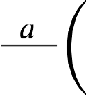 F —	< 0,92 м.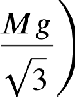 Критерии:2	232mgНаидено положение центра масс кормушки    . . . . . . . . . . . . . . . . . . . . . . . . . 2 баллаНаидена связь между Т и F  . . . .  .  .  . . . . . .  .  .  . . . . .  .  .  . . . . .  .  .  . . . . . .  . 2 балла  Записано правило моментов относительно шарнира			. 3 балла Наидено расстояние d      .	.	.	.	.	. 3 балла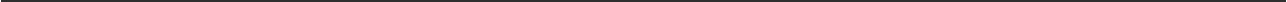 Задача 11.5.	Цепь с заземлением.В цепи, изображённой на рис. 11.7, ЭДС батареи равна Р, а ёмкости конденсаторов — С и 2C. Первоначально ключ находится в положении «1», правый конденсатор разряжен, и токи в цепи не текут. Какими  станут  заряды обоих конденсаторов, если ключ переключить  в положение«2»?2C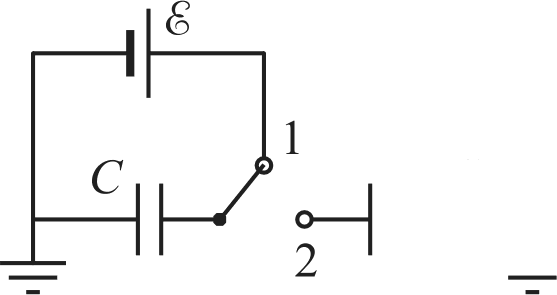 Ответ: go —— С Р 3, g c —— 2CW/3.Рис. 11.7.Решение: Когда ключ находится  в положении  «1», заряд левого конденсатора  равен g == CC. При переключении ключа в положение «2» заряд перераспределяется между обоими конденсаторами. Пусть на правой обкладке конденсатора ёмкостью С останется заряд qc , а на левой обкладке второго конденсатора появится заряд g ц. Тогда qc+ Ч с — Q. Так как оба конца получившеися цепи заземлены, то сумма напряжений (с учётом полярности) на конденсаторахравна нулю. Из этого следует, чтоКритерии: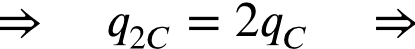 9c	4zcС	2Cче  ——q	С Р	2CWi '  з	°" '	зНайден заряд левого конденсатора до переключения . . . . . . . . . . .  .  .  .  . . . .  .  . 2 балла  Закон сохранения заряда     .	. . .	. . .	. . .	. . .	.  . 3 балла Показано, что напряжения на конденсаторах равны по модулю			. 3 балла Наидены заряды конденсаторов после переключения  . . . . . . . . . . . . . . . . . . . . 2 баллаМаксимально возможный балл в 11 классе	50